Project: Energy Displays and MeteringFunding Source:  Sustainable Campus Environment FeeFunding Amount:  $106,750Receiving Campus Unit:  Facilities and ServicesUnit Financial Officer: Mike MarquisseE-mail: mlmarqui@illinois.edu  Phone: (217) 333-4909Primary Contact Person: Mike MarquisseE-mail: mlmarqui@illinois.edu  Phone: (217) 333-4909Secondary Contact Person: Kent ReifstackE-mail: kreifste@illinois.edu Phone:  (217) 244-2865Project Description:  This proposal seeks to install web-based display system for campus building energy consumption. The initial system will include information from 25 buildings as well as the Abbott power plant. Data will be available in real-time for buildings that have real-time metering, and monthly for other buildings; utilities included will be steam, chilled water and electricity. This project will also leverage funds from other project partners to make upgrades to building metering systems to provide real-time data for display and campus energy management use. Breakdown of funds is as follows: up to $50,000 for software purchase and install, upto $6750 for software maintenance, and upto $50,000 (this last portion in matching funds) for metering upgrades in initial buildings. Once the program is in place, the Committee will work with project partners to arrange to display information on new or existing in-building displays as well as add information from other buildings. The Student Sustainability Committee is in favor of funding a grant in the amount of $106,750.Note: Use Org code for F&S Energy Conservation 862000Student Sustainability Committee: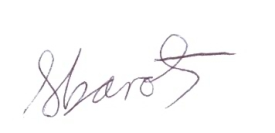 _________________________________   	_______________________________Suhail Barot, 10-11 Committee Chair     		Stephanie Zec, 10-11 Committee SecretaryDate Approved: _June 22nd, 2011_			Date Approved: ____________Office of Sustainability:________________________________   			Steve Sonka, Vice-Chancellor for Public Engagement,Interim Director, Office of SustainabilityDate Approved: ____________			